Беляева Елена Альбертовна,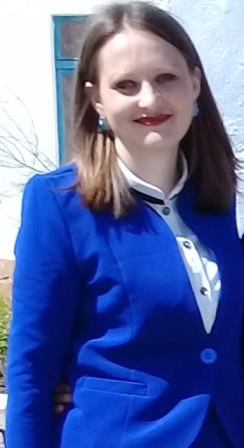  учитель начальных классов,«Средняя школа №26 с. М.Маметова»,Акмолинская область, Целиноградский район,село МаншукЗвуки и буквы русского языкаПредмет: Русский язык (дополнительный урок)Глава долгосрочного плана: Предмет: Русский язык (дополнительный урок)Глава долгосрочного плана: Предмет: Русский язык (дополнительный урок)Глава долгосрочного плана: Класс: 2 «Б»Класс: 2 «Б»Класс: 2 «Б»Участвовавшие:Не участвовавшие: Учебные цели, которые будут достигнуты на этом уроке (ссылка на учебную программу)Учебные цели, которые будут достигнуты на этом уроке (ссылка на учебную программу)2.1.1.1 определять с помощью учителя опорные слова, фиксировать их;2.2.3.1 формулировать вопросы с опорой на ключевые слова, отвечать на вопросы по содержанию прочитанного;2.3.6.1 писать в тетради в узкую линейку с соблюдением высоты, ширины и наклона прописных и строчных букв и их соединений.2.1.1.1 определять с помощью учителя опорные слова, фиксировать их;2.2.3.1 формулировать вопросы с опорой на ключевые слова, отвечать на вопросы по содержанию прочитанного;2.3.6.1 писать в тетради в узкую линейку с соблюдением высоты, ширины и наклона прописных и строчных букв и их соединений.2.1.1.1 определять с помощью учителя опорные слова, фиксировать их;2.2.3.1 формулировать вопросы с опорой на ключевые слова, отвечать на вопросы по содержанию прочитанного;2.3.6.1 писать в тетради в узкую линейку с соблюдением высоты, ширины и наклона прописных и строчных букв и их соединений.2.1.1.1 определять с помощью учителя опорные слова, фиксировать их;2.2.3.1 формулировать вопросы с опорой на ключевые слова, отвечать на вопросы по содержанию прочитанного;2.3.6.1 писать в тетради в узкую линейку с соблюдением высоты, ширины и наклона прописных и строчных букв и их соединений.Цель урокаЦель урокаВсе ученики: Повторить об отличии буквы от звука.Многие ученики:    Объяснить, чем буква отличается от звука.Рассказать о звуках по схеме.Находить и объяснять слова, в которых букв больше, чем звуков.Писать в тетради, соблюдая каллиграфические нормы.Все ученики: Повторить об отличии буквы от звука.Многие ученики:    Объяснить, чем буква отличается от звука.Рассказать о звуках по схеме.Находить и объяснять слова, в которых букв больше, чем звуков.Писать в тетради, соблюдая каллиграфические нормы.Все ученики: Повторить об отличии буквы от звука.Многие ученики:    Объяснить, чем буква отличается от звука.Рассказать о звуках по схеме.Находить и объяснять слова, в которых букв больше, чем звуков.Писать в тетради, соблюдая каллиграфические нормы.Все ученики: Повторить об отличии буквы от звука.Многие ученики:    Объяснить, чем буква отличается от звука.Рассказать о звуках по схеме.Находить и объяснять слова, в которых букв больше, чем звуков.Писать в тетради, соблюдая каллиграфические нормы.Критерий оценкиКритерий оценкиПонимают содержание информации/сообщения.Формулируют вопросы и ответы.Соблюдают каллиграфические нормы.Понимают содержание информации/сообщения.Формулируют вопросы и ответы.Соблюдают каллиграфические нормы.Понимают содержание информации/сообщения.Формулируют вопросы и ответы.Соблюдают каллиграфические нормы.Понимают содержание информации/сообщения.Формулируют вопросы и ответы.Соблюдают каллиграфические нормы.Языковые целиЯзыковые целиОсновные термины и словосочетания:Звук, буква, гласный звук, согласный звук, диалог, пословица, визитка.Используемый язык для диалога/письма на уроке:Вопрос для обсуждения:-Сколько в слове  слогов?-Сколько гласных и согласных букв?-В каких словах больше букв, чем звуков?Основные термины и словосочетания:Звук, буква, гласный звук, согласный звук, диалог, пословица, визитка.Используемый язык для диалога/письма на уроке:Вопрос для обсуждения:-Сколько в слове  слогов?-Сколько гласных и согласных букв?-В каких словах больше букв, чем звуков?Основные термины и словосочетания:Звук, буква, гласный звук, согласный звук, диалог, пословица, визитка.Используемый язык для диалога/письма на уроке:Вопрос для обсуждения:-Сколько в слове  слогов?-Сколько гласных и согласных букв?-В каких словах больше букв, чем звуков?Основные термины и словосочетания:Звук, буква, гласный звук, согласный звук, диалог, пословица, визитка.Используемый язык для диалога/письма на уроке:Вопрос для обсуждения:-Сколько в слове  слогов?-Сколько гласных и согласных букв?-В каких словах больше букв, чем звуков?Прививать ценности Прививать ценности Ценности, основанные на национальной идее «Мәңгілік ел»: казахстанский патриотизм и гражданская ответственность; уважение; сотрудничество; труд и творчество; открытость; образование в течение всей жизни.Ценности, основанные на национальной идее «Мәңгілік ел»: казахстанский патриотизм и гражданская ответственность; уважение; сотрудничество; труд и творчество; открытость; образование в течение всей жизни.Ценности, основанные на национальной идее «Мәңгілік ел»: казахстанский патриотизм и гражданская ответственность; уважение; сотрудничество; труд и творчество; открытость; образование в течение всей жизни.Ценности, основанные на национальной идее «Мәңгілік ел»: казахстанский патриотизм и гражданская ответственность; уважение; сотрудничество; труд и творчество; открытость; образование в течение всей жизни.Межпредметная связьМежпредметная связьВзаимосвязь с предметами: литература, познание мира, самопознаниеВзаимосвязь с предметами: литература, познание мира, самопознаниеВзаимосвязь с предметами: литература, познание мира, самопознаниеВзаимосвязь с предметами: литература, познание мира, самопознаниеНавыки пользования ИКТНавыки пользования ИКТНавыки ИКТ не используетсяНавыки ИКТ не используетсяНавыки ИКТ не используетсяНавыки ИКТ не используетсяНачальные знанияНачальные знанияМатериал 1 классаМатериал 1 классаМатериал 1 классаМатериал 1 классаХод урокаХод урокаХод урокаХод урокаХод урокаХод урокаНачало урока1.(К)Создание положительного настрояПриветствие “Здравствуйте!” Учащиеся поочередно касаются одноименных пальцев рук своего соседа, начиная с больших пальцев и говорят:желаю (соприкасаются большими пальцами);успеха (указательными);большого (средними);во всём (безымянными);и везде (мизинцами);Здравствуйте! (прикосновение всей ладонью)                 (интернет ресурс)2.Стартер (подведение к теме урока)-Ребята, есть ли у вас предположения, о чем будет наш сегодняшний урок? (ответы детей)-Ребята,  что вы видите на доске? (буквы)-Давайте попробуем их проговорить, пропеть. (А, О, М, К)-Что мы сейчас сделали? (проговорили, пропели буквы)-Как вы думаете, какая тема урока у нас сегодня? (ответы детей)2.(К)Актуализация жизненного опыта. Целепологание. Цель: ввод ситуации для открытия и постановки целей урока.(К) Минутка чистописания:  УЛЕЙ, ЮЛА, ЯКОРЬ, ЯМА, АИСТ, ОСЕНЬ, МОЯ, ОСЁЛ -Ребята, как узнать, сколько в слове  слогов? (ответы детей)-Слова делятся  на слоги, из чего они состоят? (Слова делятся на слоги, которые состоят из звуков - гласных и согласных)-Чем отличаются звуки от букв?1.(К)Создание положительного настрояПриветствие “Здравствуйте!” Учащиеся поочередно касаются одноименных пальцев рук своего соседа, начиная с больших пальцев и говорят:желаю (соприкасаются большими пальцами);успеха (указательными);большого (средними);во всём (безымянными);и везде (мизинцами);Здравствуйте! (прикосновение всей ладонью)                 (интернет ресурс)2.Стартер (подведение к теме урока)-Ребята, есть ли у вас предположения, о чем будет наш сегодняшний урок? (ответы детей)-Ребята,  что вы видите на доске? (буквы)-Давайте попробуем их проговорить, пропеть. (А, О, М, К)-Что мы сейчас сделали? (проговорили, пропели буквы)-Как вы думаете, какая тема урока у нас сегодня? (ответы детей)2.(К)Актуализация жизненного опыта. Целепологание. Цель: ввод ситуации для открытия и постановки целей урока.(К) Минутка чистописания:  УЛЕЙ, ЮЛА, ЯКОРЬ, ЯМА, АИСТ, ОСЕНЬ, МОЯ, ОСЁЛ -Ребята, как узнать, сколько в слове  слогов? (ответы детей)-Слова делятся  на слоги, из чего они состоят? (Слова делятся на слоги, которые состоят из звуков - гласных и согласных)-Чем отличаются звуки от букв?1.(К)Создание положительного настрояПриветствие “Здравствуйте!” Учащиеся поочередно касаются одноименных пальцев рук своего соседа, начиная с больших пальцев и говорят:желаю (соприкасаются большими пальцами);успеха (указательными);большого (средними);во всём (безымянными);и везде (мизинцами);Здравствуйте! (прикосновение всей ладонью)                 (интернет ресурс)2.Стартер (подведение к теме урока)-Ребята, есть ли у вас предположения, о чем будет наш сегодняшний урок? (ответы детей)-Ребята,  что вы видите на доске? (буквы)-Давайте попробуем их проговорить, пропеть. (А, О, М, К)-Что мы сейчас сделали? (проговорили, пропели буквы)-Как вы думаете, какая тема урока у нас сегодня? (ответы детей)2.(К)Актуализация жизненного опыта. Целепологание. Цель: ввод ситуации для открытия и постановки целей урока.(К) Минутка чистописания:  УЛЕЙ, ЮЛА, ЯКОРЬ, ЯМА, АИСТ, ОСЕНЬ, МОЯ, ОСЁЛ -Ребята, как узнать, сколько в слове  слогов? (ответы детей)-Слова делятся  на слоги, из чего они состоят? (Слова делятся на слоги, которые состоят из звуков - гласных и согласных)-Чем отличаются звуки от букв?1.(К)Создание положительного настрояПриветствие “Здравствуйте!” Учащиеся поочередно касаются одноименных пальцев рук своего соседа, начиная с больших пальцев и говорят:желаю (соприкасаются большими пальцами);успеха (указательными);большого (средними);во всём (безымянными);и везде (мизинцами);Здравствуйте! (прикосновение всей ладонью)                 (интернет ресурс)2.Стартер (подведение к теме урока)-Ребята, есть ли у вас предположения, о чем будет наш сегодняшний урок? (ответы детей)-Ребята,  что вы видите на доске? (буквы)-Давайте попробуем их проговорить, пропеть. (А, О, М, К)-Что мы сейчас сделали? (проговорили, пропели буквы)-Как вы думаете, какая тема урока у нас сегодня? (ответы детей)2.(К)Актуализация жизненного опыта. Целепологание. Цель: ввод ситуации для открытия и постановки целей урока.(К) Минутка чистописания:  УЛЕЙ, ЮЛА, ЯКОРЬ, ЯМА, АИСТ, ОСЕНЬ, МОЯ, ОСЁЛ -Ребята, как узнать, сколько в слове  слогов? (ответы детей)-Слова делятся  на слоги, из чего они состоят? (Слова делятся на слоги, которые состоят из звуков - гласных и согласных)-Чем отличаются звуки от букв?Середина урока3. Работа над темой урока:Задание № 1(И) Запишите слова, разделяя их, где возможно, на слоги для переноса, поставьте знак ударения.ИЗБА, ЗЕМЛЯ, ЦВЕТЫ, УКСУС, МЕЧТЫ, БЕГУ, БАРАН, ЛУНА, ДЫНЯ, СМЕЛЫЙ, ЗАВОД, РАКЕТА.Задание №3Деление на группыПриём «Гласные и согласные»(учащиеся с закрытыми глазами достают с шкатулки буквы, у одних учащихся гласные буквы, у другух учащихся согласные так происходит деление групп) (работа на кластере)Задание: а) Сколько в русском языке согласных и гласных букв?б) Какие две буквы не обозначают звуков?в) Вставьте пропуенные гласные:Э…А…О……У  А…И……О У…И…И…У А… (выступление групп)(П) Задание №4 -Ребята я предлагаю вам,  в парах, рассказать о звуках по схеме. (учащиеся рисуют схему, и рассказывают о звуках)-Что вы знаете о звуках? (звуки мы слышим и произносим)-Звуки  на письме чем  обозначаются? ( буквами)4.Физминутка А – начало алфавита,
Тем она и знаменита.
А узнать ее легко:
Ноги ставит широко,(Дети должны стоять, широко расставив ноги. На каждый счет руки поочередно: на пояс, на плечи, вверх, два хлопка, на плечи, на пояс, вниз - два хлопка. Темп постоянно ускоряется.)  – А теперь ребята, встали!
Быстро руки вверх подняли,
В стороны, вперед, назад, 
Повернулись вправо, влево,
Тихо сели, вновь за дело.(Встали; руки вверх, в стороны, вперед, назад, повороты вправо, влево; сели.) (интернет ресурс)Задание №5Найдите и объясните слова, в которых букв больше, чем звуков.корова, плоть, машина, завязь, мешок, вещьДифференцированное задание Задание №6для детей с повышенной мотивацией:Найди сколько букв и звуков в словах: ЗАЯЦ, МЫШКА, СЛОВНОдля детей с пониженной мотивацией:Выполни х звуко-буквенный анализ слов: МАЛЫШИ, КОТЯТА3. Работа над темой урока:Задание № 1(И) Запишите слова, разделяя их, где возможно, на слоги для переноса, поставьте знак ударения.ИЗБА, ЗЕМЛЯ, ЦВЕТЫ, УКСУС, МЕЧТЫ, БЕГУ, БАРАН, ЛУНА, ДЫНЯ, СМЕЛЫЙ, ЗАВОД, РАКЕТА.Задание №3Деление на группыПриём «Гласные и согласные»(учащиеся с закрытыми глазами достают с шкатулки буквы, у одних учащихся гласные буквы, у другух учащихся согласные так происходит деление групп) (работа на кластере)Задание: а) Сколько в русском языке согласных и гласных букв?б) Какие две буквы не обозначают звуков?в) Вставьте пропуенные гласные:Э…А…О……У  А…И……О У…И…И…У А… (выступление групп)(П) Задание №4 -Ребята я предлагаю вам,  в парах, рассказать о звуках по схеме. (учащиеся рисуют схему, и рассказывают о звуках)-Что вы знаете о звуках? (звуки мы слышим и произносим)-Звуки  на письме чем  обозначаются? ( буквами)4.Физминутка А – начало алфавита,
Тем она и знаменита.
А узнать ее легко:
Ноги ставит широко,(Дети должны стоять, широко расставив ноги. На каждый счет руки поочередно: на пояс, на плечи, вверх, два хлопка, на плечи, на пояс, вниз - два хлопка. Темп постоянно ускоряется.)  – А теперь ребята, встали!
Быстро руки вверх подняли,
В стороны, вперед, назад, 
Повернулись вправо, влево,
Тихо сели, вновь за дело.(Встали; руки вверх, в стороны, вперед, назад, повороты вправо, влево; сели.) (интернет ресурс)Задание №5Найдите и объясните слова, в которых букв больше, чем звуков.корова, плоть, машина, завязь, мешок, вещьДифференцированное задание Задание №6для детей с повышенной мотивацией:Найди сколько букв и звуков в словах: ЗАЯЦ, МЫШКА, СЛОВНОдля детей с пониженной мотивацией:Выполни х звуко-буквенный анализ слов: МАЛЫШИ, КОТЯТА3. Работа над темой урока:Задание № 1(И) Запишите слова, разделяя их, где возможно, на слоги для переноса, поставьте знак ударения.ИЗБА, ЗЕМЛЯ, ЦВЕТЫ, УКСУС, МЕЧТЫ, БЕГУ, БАРАН, ЛУНА, ДЫНЯ, СМЕЛЫЙ, ЗАВОД, РАКЕТА.Задание №3Деление на группыПриём «Гласные и согласные»(учащиеся с закрытыми глазами достают с шкатулки буквы, у одних учащихся гласные буквы, у другух учащихся согласные так происходит деление групп) (работа на кластере)Задание: а) Сколько в русском языке согласных и гласных букв?б) Какие две буквы не обозначают звуков?в) Вставьте пропуенные гласные:Э…А…О……У  А…И……О У…И…И…У А… (выступление групп)(П) Задание №4 -Ребята я предлагаю вам,  в парах, рассказать о звуках по схеме. (учащиеся рисуют схему, и рассказывают о звуках)-Что вы знаете о звуках? (звуки мы слышим и произносим)-Звуки  на письме чем  обозначаются? ( буквами)4.Физминутка А – начало алфавита,
Тем она и знаменита.
А узнать ее легко:
Ноги ставит широко,(Дети должны стоять, широко расставив ноги. На каждый счет руки поочередно: на пояс, на плечи, вверх, два хлопка, на плечи, на пояс, вниз - два хлопка. Темп постоянно ускоряется.)  – А теперь ребята, встали!
Быстро руки вверх подняли,
В стороны, вперед, назад, 
Повернулись вправо, влево,
Тихо сели, вновь за дело.(Встали; руки вверх, в стороны, вперед, назад, повороты вправо, влево; сели.) (интернет ресурс)Задание №5Найдите и объясните слова, в которых букв больше, чем звуков.корова, плоть, машина, завязь, мешок, вещьДифференцированное задание Задание №6для детей с повышенной мотивацией:Найди сколько букв и звуков в словах: ЗАЯЦ, МЫШКА, СЛОВНОдля детей с пониженной мотивацией:Выполни х звуко-буквенный анализ слов: МАЛЫШИ, КОТЯТА3. Работа над темой урока:Задание № 1(И) Запишите слова, разделяя их, где возможно, на слоги для переноса, поставьте знак ударения.ИЗБА, ЗЕМЛЯ, ЦВЕТЫ, УКСУС, МЕЧТЫ, БЕГУ, БАРАН, ЛУНА, ДЫНЯ, СМЕЛЫЙ, ЗАВОД, РАКЕТА.Задание №3Деление на группыПриём «Гласные и согласные»(учащиеся с закрытыми глазами достают с шкатулки буквы, у одних учащихся гласные буквы, у другух учащихся согласные так происходит деление групп) (работа на кластере)Задание: а) Сколько в русском языке согласных и гласных букв?б) Какие две буквы не обозначают звуков?в) Вставьте пропуенные гласные:Э…А…О……У  А…И……О У…И…И…У А… (выступление групп)(П) Задание №4 -Ребята я предлагаю вам,  в парах, рассказать о звуках по схеме. (учащиеся рисуют схему, и рассказывают о звуках)-Что вы знаете о звуках? (звуки мы слышим и произносим)-Звуки  на письме чем  обозначаются? ( буквами)4.Физминутка А – начало алфавита,
Тем она и знаменита.
А узнать ее легко:
Ноги ставит широко,(Дети должны стоять, широко расставив ноги. На каждый счет руки поочередно: на пояс, на плечи, вверх, два хлопка, на плечи, на пояс, вниз - два хлопка. Темп постоянно ускоряется.)  – А теперь ребята, встали!
Быстро руки вверх подняли,
В стороны, вперед, назад, 
Повернулись вправо, влево,
Тихо сели, вновь за дело.(Встали; руки вверх, в стороны, вперед, назад, повороты вправо, влево; сели.) (интернет ресурс)Задание №5Найдите и объясните слова, в которых букв больше, чем звуков.корова, плоть, машина, завязь, мешок, вещьДифференцированное задание Задание №6для детей с повышенной мотивацией:Найди сколько букв и звуков в словах: ЗАЯЦ, МЫШКА, СЛОВНОдля детей с пониженной мотивацией:Выполни х звуко-буквенный анализ слов: МАЛЫШИ, КОТЯТА5.Рефлексия учеников в конце урокаНаше занятие подошло к концу, и я хочу сказать...– Мне больше всего удалось ...– За что я могу себя похвалить?– За что я могу похвалить коллег в своей группе?– Для меня было открытием то, что ...– Что, на мой взгляд, не удалось? Почему? Что учесть на будущее?-Ребята, как вы думаете, достигли ли мы цели урока?5.Рефлексия учеников в конце урокаНаше занятие подошло к концу, и я хочу сказать...– Мне больше всего удалось ...– За что я могу себя похвалить?– За что я могу похвалить коллег в своей группе?– Для меня было открытием то, что ...– Что, на мой взгляд, не удалось? Почему? Что учесть на будущее?-Ребята, как вы думаете, достигли ли мы цели урока?5.Рефлексия учеников в конце урокаНаше занятие подошло к концу, и я хочу сказать...– Мне больше всего удалось ...– За что я могу себя похвалить?– За что я могу похвалить коллег в своей группе?– Для меня было открытием то, что ...– Что, на мой взгляд, не удалось? Почему? Что учесть на будущее?-Ребята, как вы думаете, достигли ли мы цели урока?5.Рефлексия учеников в конце урокаНаше занятие подошло к концу, и я хочу сказать...– Мне больше всего удалось ...– За что я могу себя похвалить?– За что я могу похвалить коллег в своей группе?– Для меня было открытием то, что ...– Что, на мой взгляд, не удалось? Почему? Что учесть на будущее?-Ребята, как вы думаете, достигли ли мы цели урока?